STŘEDNÍ ZDRAVOTNICKÁ ŠKOLA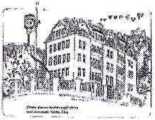 A VYŠŠÍ ODBORNÁ ŠKOLA ZDRAVOTNICKÁ KARLOVY VARY,                          příspěvková  organizaceAdresa dodavatele:Optical service s.r.o.Zaječícká 843184 00 Praha 8Věc: objednávka mikroskopůObjednávám 5 ks mikroskopů dle Vaší cenové nabídky č. 0003/22/MP ze dne 1.2.2022Cena celkem 197 885.00                                                                               Mgr. Hana Švejstilová
                                                                      ředitelka školyPotvrzujeme příjem objednávky včetně ceny.OPTICAL SERVICE s.r.o.OTICAL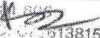 Číslonázev položkykusůKč/kscelkem KčN5731000CX23LEDRS1-1-3 mikrokop set533 136.00165 680.0035426UYCP Power cord5345.001 725.0038159Dust cover5239.001 195.00